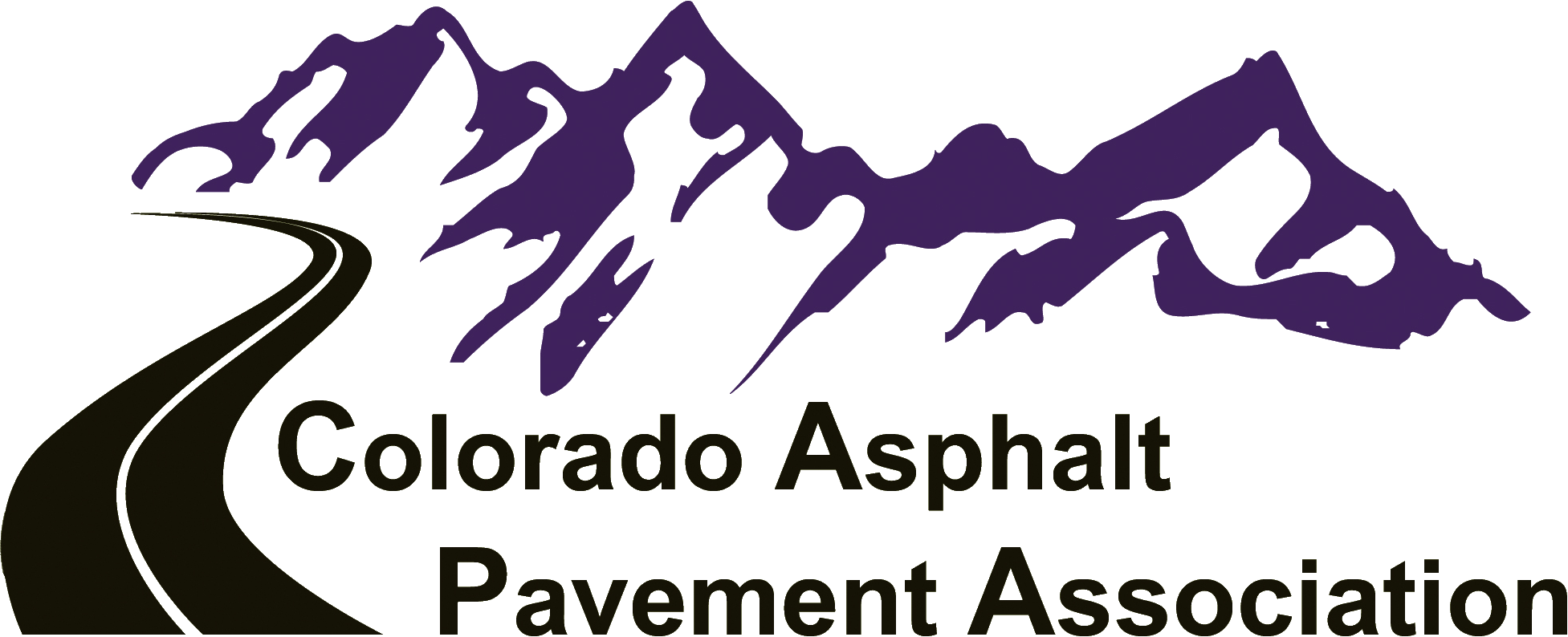 Trails and PathsPrinted flier on Trail and PathsPower point presentation on Trails and Paths